					            Lampiran Surat No 				                       Tanggal : 16 Juni 2020Jakarta, 16 Mei 2020Nomor	: Sifat		: PentingLampiran	: 1 (satu) lembarHal		: Pengumuman Tender Ulang Pengadaan Renewal ATS Oracle                                   Database dan Middleware Tahun 2020Yth. Pimpinan PT Progress AdvertisingJl Tanah Seratus RT 001 RW 001 No 23Kecamatan Ciledug, Kota TangerangDengan ini kami mengajukan permohonan untuk pemuatan iklan Tender Ulang Pengadaan Renewal ATS Oracle Database dan Middleware Tahun 2020 sebagai berikut:Hari/Tanggal		: Rabu,17 Juni 2020Ukuran		: 2 kolom x 100 mm B/WHarian 		: RepublikaDraft Iklan		: TerlampirAtas perhatian dan kerjasama Saudara kami ucapkan terima kasih.Tim Pengadaan Renewal ATS Oracle Database dan Middleware Tahun 2020Tri HaryantoKetua Tim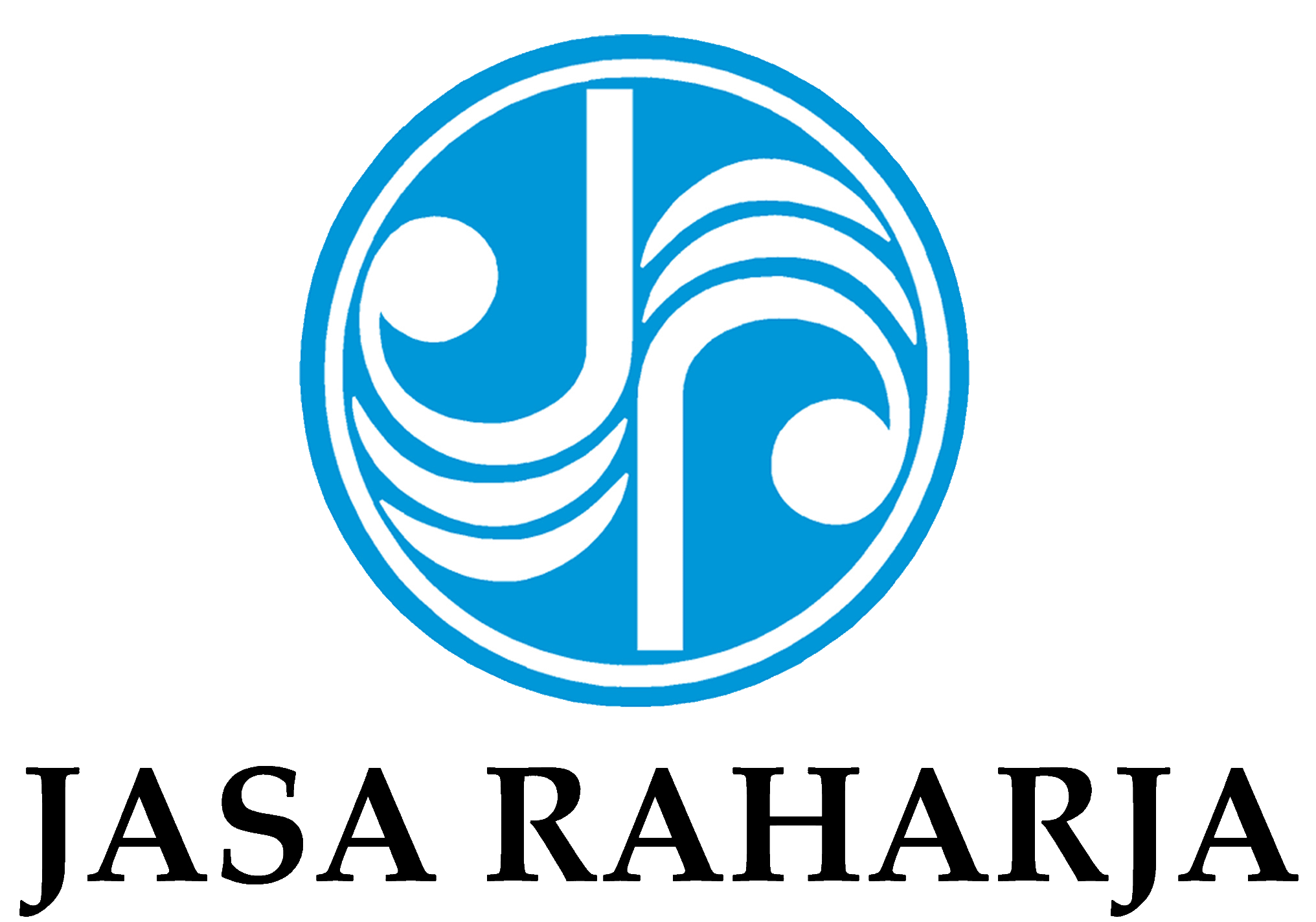 PT. Jasa Raharja Jl. HR Rasuna Said Kav C2 Jakarta 12920, Telp (021) 5203454PENGUMUMAN TENDER ULANGNomor Tim pengadaan Barang dan Jasa PT. Jasa Raharja akan melaksanakan Tender Ulang pekerjaan pengadaan:“RENEWAL ATS ORACLE DATABASE DAN MIDDLEWARE TAHUN 2020”Persyaratan Peserta Tender Ulang:Memiliki data perusahaan sebagai berikut :Akte pendirian perusahaan beserta perubahan terakhir (bila ada);*NPWP,SP PKP, TDP, SITU/Keterangan domisili Perusahaan, dan SIUP yang masih berlaku.*Laporan Keuangan Tahun 2019 (Min Neraca dan Laporana Laba Rugi*Surat Dukungan Oracle Renewal Partner      * berdasarkan dokumen perusahaan yang telah diupload / update pada         aplikasi Eprocurement PT Jasa Raharja.Pendaftaran bagi Perusahaan yang berminat  cukup mendaftar Tender Ulang melalui aplikasi E-Procurement Jasa Raharja yang dapat diakses melalui website www.eprocurement.jasaraharja.co.id pada Hari          :  Kamis, Jumat dan SeninTanggal    :  18,19 dan 22 Mei 2020Waktu       :  09.00 sd. 15.00 WIBJakarta,  17 Maret 2020Tim Pengadaan Renewal ATS Oracle Database dan Middleware Tahun 2020